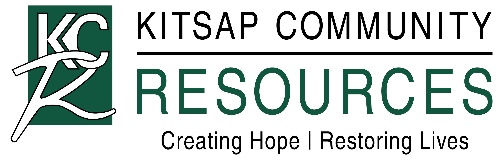 COVID-19 Relief Fund ApplicationApplicants must live in Kitsap County and be 18 years of age or older.  Head of Household: First and Last Name: _________________________________ Date of Birth: ______________Current address: (Street/City/State/Zip): ___________________________________________Phone: ____________________________   E-Mail: __________________________________Names and ages of additional family members living in same household:   ___________________________    ______		_____________________________    _______   ___________________________    ______		_____________________________    _______Please rank your needs in order of importance and urgency (1 = most urgent 6 = least urgent)Current household income per month: $ _______ Are you currently employed? ___YES ___NO If yes, can we verify your employment? If we can, please provide name / contact information. ____________________________________________________________________________If we can’t verify your employment, check here: ____What type of work have you been doing and/or what’s your title or position? ____________________________________________________________________________ Rate of pay:  $____ per hour or $____per week for either current or most recent job.Have you experienced income loss because of COVID-19? ____ YES    ____ NOIf yes, how? _____________________________________________________________In the last month, have you tested positive for COVID-19 or been advised by a medical professional to self- quarantine or isolate? ____ YES    ____ NOIn the Past Six Months Have Your Received:If there’s anything else you want to share, please do it here: _______________________________ _________________________________________________________________________________________ __________________________________________________________________________________________Full Name (Print) _______________________________________Date_____________________________Signature ________________________________________________________________________________Please submit this completed form by hand, mail or email: Kitsap Community Resources 845 8th StreetBremerton, WA 98337C/o COVID NavigatorE-mail to: covidnavigator@kcr.orgKitsap Community Resources is here and we have been for 55 years.We are here for you. Stay safe. Stay well.www.kcr.orgRankNeedNotes$ RequestedGroceriesMonthly average spend $______ Rent/MortgageMonthly amount $______ Current? __Y  __NLandlord Name:Address:Phone: Utility AssistanceInvoice amount   $______ Current? __Y  __NMedication / MedicalOne Time_____ or Recurring____?Transportation/RepairExplain:OtherExplain:YESNORental Assistance?Energy Assistance?Weatherization Assistance?Veterans Assistance?Housing Assistance?Housing Assistance?WIC Nutritional Food Program Assistance?WIC Nutritional Food Program Assistance?Employment Assistance through WorkSource or WIOA?Employment Assistance through WorkSource or WIOA?